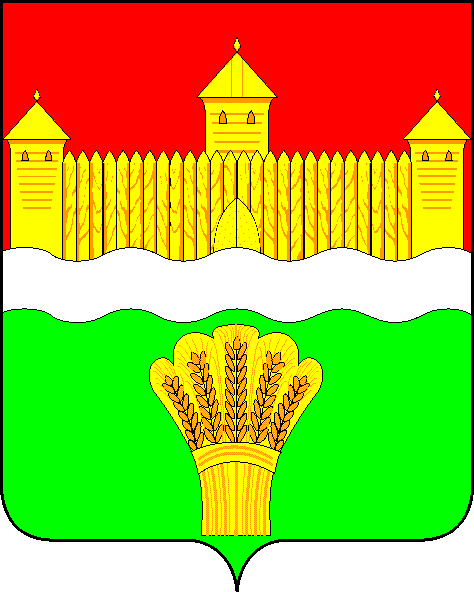 КЕМЕРОВСКАЯ ОБЛАСТЬ - КУЗБАСССОВЕТ НАРОДНЫХ ДЕПУТАТОВКЕМЕРОВСКОГО МУНИЦИПАЛЬНОГО ОКРУГАПЕРВОГО СОЗЫВАСЕССИЯ № 65Решениеот «21» февраля 2024 г. № 910г. КемеровоО присвоении имени Ошлыкова Евгения Валерьевичакавалера ордена Мужества муниципальному бюджетному общеобразовательному учреждению «Пригородная основная общеобразовательная школа» Кемеровского муниципального округа 	Руководствуясь Федеральным законом от 06.10.2003 № 131-ФЗ «Об общих принципах организации местного самоуправления в Российской Федерации», Уставом муниципального образования Кемеровский муниципальный округ Кемеровской области – Кузбасса, Совет народных депутатов Кемеровского муниципального округаРЕШИЛ:1. Присвоить муниципальному бюджетному общеобразовательному учреждению «Пригородная основная общеобразовательная школа» Кемеровского муниципального округа имя Ошлыкова Евгения Валерьевича.2. Установить на фасаде здания, находящегося по адресу: Кемеровская область – Кузбасс, Кемеровский муниципальный округ, п. Пригородный, ул. Весенняя, д. 10, мемориальную доску в честь кавалера ордена Мужества, старшего сержанта полиции Ошлыкова Евгения Валерьевича.3. Обслуживание мемориальной доски возложить на муниципальное бюджетное общеобразовательное учреждение «Пригородная основная общеобразовательная школа» Кемеровского муниципального округа.4. Опубликовать настоящее решение в газете «Заря», официальном сетевом издании «Электронный бюллетень администрации Кемеровского муниципального округа» и официальном сайте Совета народных депутатов Кемеровского муниципального округа в информационно-телекоммуникационной сети «Интернет».5. Контроль за исполнением решения возложить на Левина Д.Г. – председателя комитета по местному самоуправлению, правопорядку и связям с общественностью. 6. Настоящее решение вступает в силу после его официального опубликования.ПредседательСовета народных депутатовКемеровского муниципального округа                                      В.В. ХарлановичГлава округа                                                                                  М.В. Коляденко